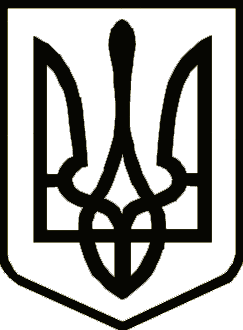 НОСІВСЬКА МІСЬКА РАДАВІДДІЛ ОСВІТИ, СІМ’Ї, МОЛОДІ ТА СПОРТУНАКазПро організацію укриттянаселення у фонді захисних споруд цивільного захистуВідповідно до статей 8, 9 Закону України «Про правовий режим воєнного стану», враховуючи рішення позачергового засідання: Чернігівської обласної комісії з питань ТЕБ та НС від 02.06.2023 (протокол № 7), Ніжинської районної комісії з питань ТЕБ та НС від 02.06.2023 (протокол № 5), Носівської міської з питань ТЕБ та НС від 05.06.2023 (протокол № 4) та з метою безперешкодного цілодобового доступу до захисної споруди цивільного захисту – найпростішого укриття, яке розташоване на території комунальної установи(закладу освіти) Носівської міської ради н а к а з у ю:Керівникам закладів освіти:забезпечити безперешкодний цілодобовий доступ до захисної споруди цивільного захисту – найпростішого укриття, яке розташоване на території комунальної установи(закладу освіти);оновити покажчики руху до захисної споруди цивільного захисту – найпростішого укриття;призначити відповідальних осіб/чергових, які забезпечують відкриття укриттів та доступ громадян до них.Відповідальність за виконання наказу покласти на директорів закладів загальної середньої освіти І.Нечес, Л.Печерну, Н.Хоменко, О.Куїч, В.Вовкогон, В.Боженка.Контроль за виконанням даного наказу залишаю за собою.Начальник                       				                     Наталія ТОНКОНОГ07 червня2023 року   Носівка			                 №70